Администрация городского округа муниципального образования «город Саянск»ПОСТАНОВЛЕНИЕНа основании статей 41-41.2, 43, 45, 46 Градостроительного кодекса Российской Федерации, Федерального закона от 06.10.2003 № 131-ФЗ «Об общих принципах организации местного самоуправления в Российской Федерации», Генерального плана городского округа муниципального образования «город Саянск», утверждённого решением Думы городского округа муниципального образования «город Саянск» от 28.02.2008 № 041-14-20, Правил землепользования и застройки городского округа муниципального образования «город Саянск», утверждённых решением Думы городского округа муниципального образования «город Саянск» от 28.06.2018 № 71-67-18-37, Уставом муниципального образования «город Саянск», администрация городского округа муниципального образования «город Саянск»ПОСТАНОВЛЯЕТ:1. Разрешить Обществу с ограниченной ответственностью «РДА Проект» (ОГРН 1122468024470), действующему в интересах администрации городского округа муниципального образования (в соответствии с муниципальным контрактом от 12.08.2019 № 0834600007919000021) подготовку документации по планировке территории в целях размещения линейного объекта капитального строительства «Участка напорного канализационного коллектора от главной канализационной насосной станции до реки Ока», расположенного: Российская Федерация, Иркутская область, муниципальное образование «город Саянск», от главной насосной станции (ГНС) до р. Ока (далее – документация по планировке территории), в соответствии со схемой границ территории, в отношении которой осуществляется подготовка документации по планировке территории, согласно приложению к настоящему постановлению.2. Обществу с ограниченной ответственностью «РДА Проект»:2.1. Подготовить документацию по планировке территории.2.2. Документацию по планировке территории до ее утверждения согласовать с Министерством лесного комплекса Иркутской области, в соответствии с частью 12.3 статьи 45 Градостроительного кодекса Российской Федерации.  2.3. Обеспечить подготовку демонстрационных материалов для проведения публичных слушаний или общественных обcуждений.2.4. После утверждения передать документацию по планировке территории в Комитет по архитектуре и градостроительству администрации муниципального образования «город Саянск» для размещения в информационной системе обеспечения градостроительной деятельности.3. Опубликовать настоящее постановление в газете «Саянские зори» и разместить на официальном сайте администрации городского округа муниципального образования «город Саянск» в информационно-телекоммуникационной сети «Интернет» в течение трех дней со дня подписания настоящего постановления.4. Настоящее постановление вступает в силу со дня его подписания.Мэр городского округа муниципального образования«город Саянск»	                                                                               О.В. БоровскийИсп. Панкина А.С.,тел. 8(39553)52421Приложениек постановлению администрации городского округа муниципального образования «город Саянск»от ______________ №____________С Х Е М Аграниц территории, в отношении которой осуществляется подготовка документации по планировке территории«Участка напорного канализационного коллектора от главной канализационной насосной станции до реки Ока», расположенного: Российская Федерация, Иркутская область, муниципальное образование «город Саянск», от главной насосной станции (ГНС) до р. Ока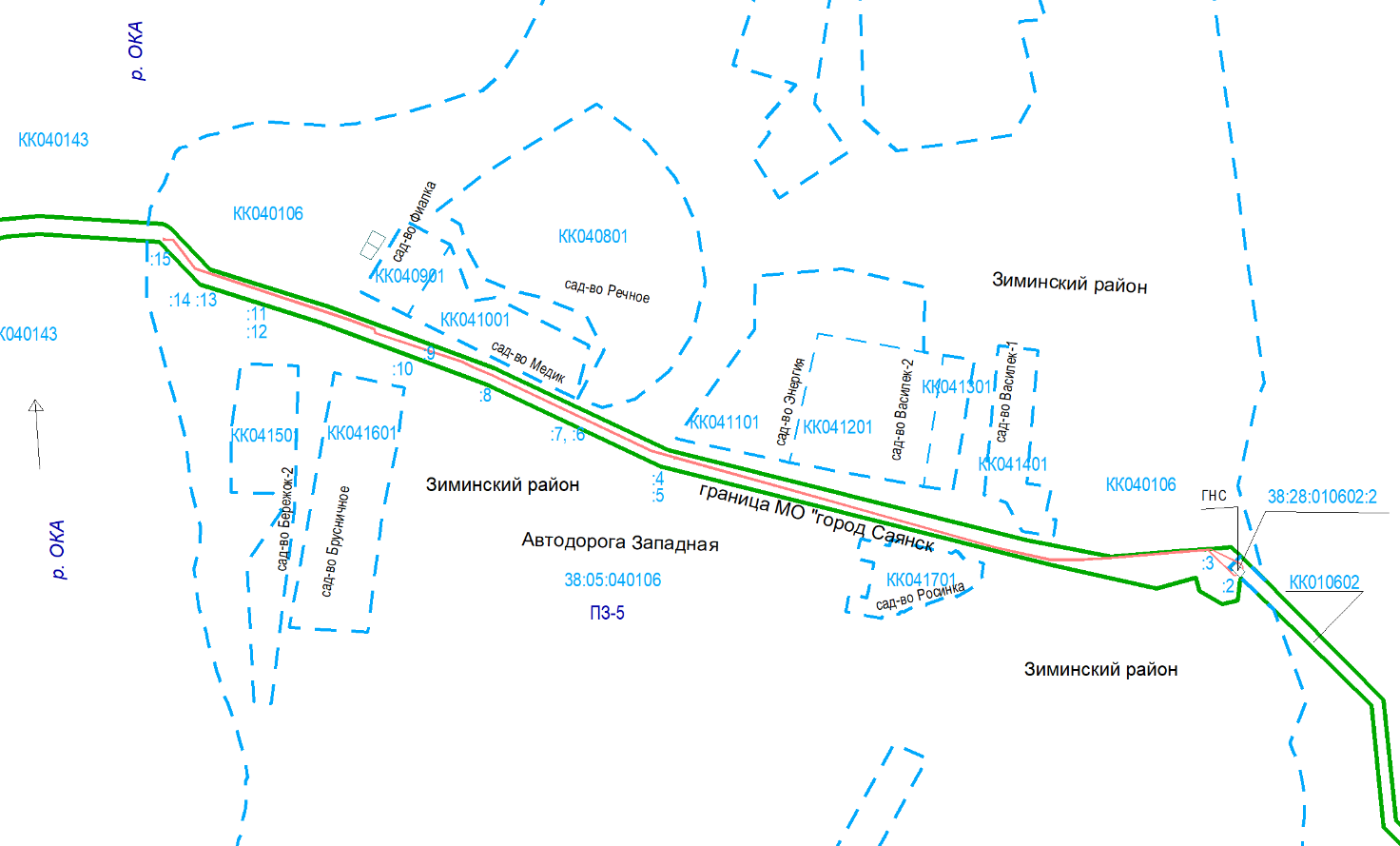                          - территория проектирования                         - граница муниципальных образований                       - граница кадастрового кварталаМэр городского округа муниципального образования«город Саянск»	                                                                               О.В. БоровскийСОГЛАСОВАНО:	 Заместитель мэра городского округа по вопросамжизнеобеспечения города - председатель комитета  по жилищно-коммунальному хозяйству, транспорту и связи                                                                                             М.Ф. Данилова____________         (дата)Председатель комитетапо архитектуре и градостроительству администрации муниципального образования «город Саянск»                                               Е.В. Романова_________________           (дата)Начальник отдела правовой работы                                                                  М.В. Павлова_______________          (дата)РАССЫЛКА:1 экз. – в дело1 экз. – в отдел правовой работы2 экз. – в комитет по архитектуре______________________________________4 экз.Электронная версия правового акта соответствует бумажному носителю.ИСПОЛНИТЕЛЬ:Консультант в сфере градостроительстваи архитектуры                                                                                                        А.С. Панкина_______________           (дата)От13.04.2020№110-37-379-20г.Саянскг.Саянскг.Саянскг.СаянскО подготовке документации по планировке территории в целях размещения линейного объекта капитального строительства «Участка напорного канализационного коллектора от главной канализационной насосной станции до реки Ока», расположенного: Российская Федерация, Иркутская область, муниципальное образование «город Саянск», от главной насосной станции (ГНС) до р. Ока